Об утверждении Порядка проведения анализа финансового состояния принципала, проверки достаточности, надежности и ликвидности обеспечения при предоставлении муниципальной гарантии Североуральского городского округа, а также мониторинга финансового состояния принципала, контроля за достаточностью, надежностью и ликвидностью предоставленного обеспечения после предоставления муниципальной гарантии Североуральского городского округа и определения минимального объема (суммы) обеспечения исполнения обязательств принципала по удовлетворению регрессного требования гаранта к принципалу по муниципальной гарантии Североуральского городского округаРуководствуясь статьей 115.2 Бюджетного кодекса Российской Федерации, Администрация Североуральского городского округа ПОСТАНОВЛЯЕТ:1. Утвердить Порядок проведения анализа финансового состояния принципала, проверки достаточности, надежности и ликвидности обеспечения при предоставлении муниципальной гарантии Североуральского городского округа, а также мониторинга финансового состояния принципала, контроля за достаточностью, надежностью и ликвидностью предоставленного обеспечения после предоставления муниципальной гарантии Североуральского городского округа и определения минимального объема (суммы) обеспечения исполнения обязательств принципала по удовлетворению регрессного требования гаранта к принципалу по муниципальной гарантии Североуральского городского округа (прилагается).2. Признать утратившим силу постановление Администрации Североуральского городского округа от 13.01.2020 № 9 «Об утверждении проведения Финансовым управлением Администрации Североуральского городского округа анализа финансового состояния принципала в целях предоставления муниципальных гарантий Североуральского городского округа».3. Контроль за исполнением настоящего постановления, возложить на исполняющего обязанности Первого заместителя Главы Администрации Североуральского городского округа В.В. Паслера.4. Опубликовать настоящее постановление в газете «Наше слово» и разместить на официальном сайте Администрации Североуральского городского округа.ГлаваСевероуральского городского округа                                                         В.П. МатюшенкоПорядок проведения анализа финансового состояния принципала, проверки достаточности, надежности и ликвидности обеспечения при предоставлении муниципальной гарантии Североуральского городского округа, а также мониторинга финансового состояния принципала, контроля за достаточностью, надежностью и ликвидностью предоставленного обеспечения после предоставления муниципальной гарантии Североуральского городского округа и определения минимального объема (суммы) обеспечения исполнения обязательств принципала по удовлетворению регрессного требования гаранта к принципалу по муниципальной гарантии Североуральского городского округа1. Общие положения1.1. Порядок проведения анализа финансового состояния принципала, проверки достаточности, надежности и ликвидности обеспечения при предоставлении муниципальной гарантии Североуральского городского округа (далее – муниципальной гарантии), а также мониторинга финансового состояния принципала, контроля за достаточностью, надежностью и ликвидностью предоставленного обеспечения после предоставления муниципальной гарантии и определения минимального объема (суммы) обеспечения исполнения обязательств принципала по удовлетворению регрессного требования гаранта к принципалу по муниципальной гарантии (далее – Порядок) разработан в соответствии со статьями 115.2 и 115.3 Бюджетного кодекса Российской Федерации и определяет процедуры проведения в Североуральском городском округе:- анализа финансового состояния принципала, - проверки достаточности, надежности и ликвидности обеспечения при предоставлении муниципальной гарантии,- оценки достаточности, надежности и ликвидности банковской гарантии,- оценки достаточности, надежности и ликвидности поручительства,- оценки достаточности, надежности и ликвидности предоставляемого в обеспечение муниципальной гарантии залога имущества,- мониторинга финансового состояния принципала, контроль за достаточностью, надежностью и ликвидностью предоставленного обеспечения после предоставления муниципальной гарантии,- определения минимального объема (суммы) обеспечения исполнения обязательств принципала по удовлетворению регрессного требования гаранта к принципалу по муниципальной гарантии.1.2. Анализ финансового состояния принципала, проверка достаточности, надежности и ликвидности обеспечения при предоставлении муниципальной гарантии, а также мониторинг финансового состояния принципала, контроль за достаточностью, надежностью и ликвидностью предоставленного обеспечения после предоставления муниципальной гарантии проводится Финансовым управлением Администрации Североуральского городского округа (далее - Финансовое управление) либо агентом, привлеченным в соответствии с  пунктом 5 статьи 115.2 Бюджетного кодекса Российской Федерации (далее – Агент).2. Анализ финансового состояния принципала2.1. Анализ финансового состояния принципала проводится на основании данных бухгалтерской отчетности:- бухгалтерского баланса (копии бухгалтерского баланса с отметкой налогового органа) (форма которого утверждена приказом Минфина России от 02.07.2010 №66н «О формах бухгалтерской отчетности организаций»);- отчета о финансовых результатах (копии отчета о прибылях и убытках с отметкой налогового органа).- дополнительной финансовой информации, предоставляемой принципалом.2.2. Период, за который проводится анализ финансового состояния, включает в себя последний отчетный период (год). 2.3.  Для оценки финансового состояния принципала используются три группы оценочных показателей:
- коэффициенты ликвидности;
- коэффициент соотношения собственных и заемных средств;
- показатель рентабельности.2.4. Группа коэффициентов ликвидности содержит три показателя, характеризующих обеспеченность предприятия оборотными средствами для ведения хозяйственной деятельности и своевременного погашения срочных обязательств:
- коэффициент абсолютной ликвидности;
- коэффициент быстрой (промежуточной) ликвидности;
- коэффициент текущей (общей) ликвидности.2.4.1. Коэффициент абсолютной ликвидности (К1) характеризует способность к моментальному погашению долговых обязательств и рассчитывается по следующей формуле:или  , где:
ДС - денежные средства и денежные эквиваленты (строка № 1250 баланса предприятия).
О - рыночная стоимость государственных ценных бумаг и ценных бумаг банков Российской Федерации, принадлежащих предприятию, на момент окончания отчетного периода (строка № 1240 баланса предприятия). Необходимая информация предоставляется предприятиями дополнительно при подаче заявок на получение гарантий. В случае если дополнительная информация отсутствует, объем предполагается равным нулю.
КО - краткосрочные финансовые обязательства. Значение находится как разность итога раздела V баланса «Краткосрочные обязательства» (строка № 1500), доходов будущих периодов (строка № 1530) и оценочных обязательств (строка № 1540).2.4.2. Коэффициент быстрой (промежуточной) ликвидности (К2) характеризует способность предприятия оперативно высвободить из хозяйственного оборота денежные средства и погасить существующие финансовые обязательства и определяется по следующей формуле:  или  где:
ДЗ - дебиторская задолженность (строка № 1230 баланса предприятия),
ФВ - финансовые вложения (за исключением денежных эквивалентов) (строка № 1240 баланса предприятия),
ДС - денежные средства и денежные эквиваленты (строка № 1250 баланса предприятия),
КО - краткосрочные финансовые обязательства.2.4.3. Коэффициент текущей (общей) ликвидности (К3) является обобщающим показателем платежеспособности предприятия и вычисляется по следующей формуле: или  где:
ОА - оборотные активы предприятия (строка № 1200 баланса предприятия),
ДЗ - дебиторская задолженность (строка № 1230 баланса предприятия),
КО - краткосрочные финансовые обязательства.2.5. Коэффициент соотношения собственных и заемных средств (К4) является одной из характеристик финансовой устойчивости предприятия и определяется по следующей формуле: или где:
СК - собственный капитал предприятия и резервы (строка № 1300 баланса предприятия),
ЗК - финансовые обязательства. Значение находится как сумма краткосрочных и долгосрочных обязательств (строки № 1500 и № 1400 баланса) без учета доходов будущих периодов (строка № 1530 баланса) и оценочных обязательств (строка № 1540 баланса).2.6. Показатель рентабельности основной деятельности (К5) и определяется по следующей формуле: или , где:
ПР - прибыль от продаж (строка № 2200 формы № 2),
В - выручка (строка № 2110 формы № 2).2.7. Построение оценки финансового положения:2.7.1. Для каждого базового индикатора устанавливается наилучшие и наихудшие пороговые значения.2.7.2. На основе полученного значения и пороговых значений для каждого показателя определяется одна из трех категорий. Далее определяется сумма баллов по этим показателям в соответствии с их весами.
Разбивка показателей на категории риска в зависимости от их фактических значений:
Таблица весов для каждого из показателей:2.7.3. На основе категорий риска определяется значение сводной оценки (S), которая вычисляется по следующей формуле:
S = 0,11 x Категория К1 + 0,05 x Категория К2 + 0,42 x Категория К3 + 0,21 x Категория К4 + 0,21 x Категория К5.2.7.4. На основе значения сводной оценки принципал относится к одному из трех классов финансового состояния:
- финансовое состояние является хорошим, если значение S не превышает 1,15;
- финансовое состояние является удовлетворительным, если значение S больше 1,15, но не превышает 2,9;
- финансовое состояние является неудовлетворительным, если значение S больше 2,9.2.8. По результатам анализа финансового состояния принципала Финансовое управление либо Агент в течение 10 рабочих дней с момента представления отборочной комиссией документов, указанных в п. 2.1 настоящего Порядка, оформляет заключение по форме приложения № 1 к настоящему Порядку.3. Проверка достаточности, надежности и ликвидностиобеспечения при предоставлении муниципальной гарантии3.1. Способами обеспечения исполнения обязательств принципала по удовлетворению регрессного требования гаранта к принципалу по муниципальной гарантии могут быть банковские гарантии, поручительства юридических лиц, залог имущества.3.2. Под надежностью и ликвидностью обеспечения при предоставлении муниципальной гарантии понимается способность гаранта, поручителя своевременно и в полном объеме исполнить обязательства, принятые за юридическое лицо (принципала) - получателя муниципальной гарантии.3.3. Оценка достаточности, надежности и ликвидности обеспечения при предоставлении муниципальной гарантии осуществляется на основании документов, представленных принципалом.3.4. Банковская гарантия, поручительство должны быть совершены в письменной форме. Банковская гарантия должна быть безотзывной.3.5. По результатам достаточности надежности и ликвидности обеспечения при предоставлении муниципальной гарантии Финансовым управлением, либо Агентом оформляется заключение о достаточности, надежности и ликвидности обеспечения при предоставлении муниципальной гарантии:- в случае, если гарантом по банковской гарантии является кредитная организация, - по форме согласно приложению № 2 к настоящему Порядку;- в случае предоставления поручительства - по форме согласно приложению № 3 к настоящему Порядку;- в случае обеспечения в виде залога имущества - по форме согласно приложению №4 к настоящему Порядку.4. Оценка достаточности, надежности и ликвидностибанковской гарантии4.1. Банковская гарантия оценивается как достаточная, надежная и ликвидная при соблюдении одновременно следующих условий:кредитная организация имеет действующую генеральную лицензию Центрального банка Российской Федерации на осуществление банковских операций, в том числе на предоставление банковских гарантий;кредитная организация соблюдает обязательные нормативы, установленные Центральным банком Российской Федерации в течение последних 12 месяцев, в том числе с учетом долговой нагрузки, принимаемой в связи с банковской гарантией;финансовая отчетность кредитной организации признана в аудиторском заключении достоверной;кредитная организация не имеет убытков за предыдущий год и за последний отчетный период текущего года;у кредитной организации отсутствуют задолженность по уплате налогов, сборов, обязательных платежей, пеней, штрафов, иных финансовых санкций, задолженность по денежным обязательствам перед бюджетом;кредитная организация не находится в процессе реорганизации или ликвидации, в отношении кредитной организации не возбуждено дело о несостоятельности (банкротстве) и не введена процедура банкротства в установленном законодательством Российской Федерации порядке;кредитная организация является участником системы обязательного страхования вкладов;сумма банковской гарантии достаточна для исполнения обязательств принципала по удовлетворению регрессного требования в связи с исполнением муниципальной гарантии.4.2. Основанием для признания банковской гарантии недостаточной, ненадежной и неликвидной является несоответствие кредитной организации любому из условий, установленных пунктом 4.1 настоящего Порядка.5. Оценка достаточности, надежностии ликвидности поручительства5.1. Поручительство оценивается как достаточное, надежное и ликвидное, если соответствует одновременно следующим требованиям:финансовая отчетность поручителя признана аудитором достоверной;поручитель не имеет убытков за предыдущий год и за последний отчетный период;у поручителя отсутствуют задолженность по уплате налогов, сборов, обязательных платежей, пеней, штрафов, иных финансовых санкций, задолженность по денежным обязательствам перед бюджетом;в отношении поручителя не возбуждено дело о несостоятельности (банкротстве) и не введена процедура банкротства в установленном законодательством Российской Федерации порядке;финансовое состояние поручителя, проведенное в соответствии с разделом 2 настоящего Порядка, оценено как удовлетворительное;величина чистых активов поручителя превышает величину, равную трехкратной сумме предоставляемой муниципальной гарантии;сумма поручительства достаточна для исполнения обязательств принципала по удовлетворению регрессного требования в связи с исполнением муниципальной гарантии.5.2. По результатам оценки поручительство оценивается как недостаточное, ненадежное и неликвидное, если поручитель не соответствует любому из условий, установленных пунктом 5.1 настоящего Порядка.6. Оценка достаточности, надежности и ликвидностипредоставляемого в обеспечение муниципальной гарантиизалога имущества6.1. Оценка достаточности, надежности и ликвидности предоставляемого в обеспечение муниципальной гарантии залога имущества осуществляется на основании предоставленного принципалом отчета о рыночной стоимости имущества, составленного в соответствии с требованиями законодательства об оценочной деятельности.6.2. Передаваемое в залог имущество должно быть свободно от прав на него третьих лиц, в том числе не должно быть предметом залога по другим договорам. Принятие в залог имущества, которое залогодатель приобретет в будущем, а также последующий залог имущества, переданного в залог публично-правовому образованию, предоставляющему муниципальную гарантию, не допускается.6.3. Стоимость передаваемого в залог имущества должна быть не менее объема обязательств принципала.6.4. Договор залога имущества подлежит обязательной регистрации в органе регистрации прав (Росреестр).7. Мониторинг финансового состояния принципала, контрольза достаточностью, надежностью и ликвидностьюпредоставленного обеспечения после предоставлениямуниципальной гарантии7.1. Мониторинг финансового состояния принципала после предоставления муниципальной гарантии на основании данных бухгалтерской отчетности.7.2. Контроль за достаточностью, надежностью и ликвидностью предоставленного обеспечения (банковская гарантия, поручительство) после предоставления муниципальной гарантии осуществляется ежеквартально на основании бухгалтерской отчетности (банка, поручителя).8. Определение минимального объема (суммы) обеспеченияисполнения обязательств принципала по удовлетворениюрегрессного требования гаранта к принципалупо муниципальной гарантии8.1. Объем (сумма) обеспечения исполнения обязательств принципала по удовлетворению регрессного требования гаранта к принципалу по муниципальной гарантии должен полностью обеспечивать обязательства принципала, которые могут возникнуть в будущем в связи с предъявлением гарантом, исполнившим в полном объеме или в какой-либо части обязательства по муниципальной гарантии, регрессных требований к принципалу, и составлять не менее 100% от суммы предоставляемой гарантии.ЗАКЛЮЧЕНИЕпо результатам анализа финансового состояния принципала    Анализ финансового состояния ________________________________________                                                            (наименование принципала, ИНН, ОГРН)проведен за период __________________________Результаты оценки финансового состояния принципала    Заключение:___________________________________________________________________________        __________ ______________ ________________    (дата )                      (подпись, должность, Ф.И.О.)    М.П.ЗАКЛЮЧЕНИЕ № _____об оценке достаточности, надежности и ликвидностибанковской гарантии            __________________________________________________            (полное наименование кредитной организации, номер, дата документа)«__» ____________ 20__ г.__________________________________________________________________    (полное наименование финансового органа либо агента, привлеченного в соответствии с пунктом 5 статьи 115.2 Бюджетного кодекса Российской Федерации), по результатам оценки достаточности, надежности и ликвидности банковской гарантии _________________________________________________________________,      (полное наименование кредитной организации, номер, дата документа)проведенной в соответствии с Порядком проведения анализа финансового состояния принципала, проверки достаточности, надежности и ликвидности обеспечения при предоставлении муниципальной гарантии Североуральского городского округа, а также мониторинга финансового состояния принципала, контроля за достаточностью, надежностью и ликвидностью предоставленного обеспечения после предоставления муниципальной гарантии Североуральского городского округа и определения минимального объема (суммы) обеспечения исполнения обязательств принципала по удовлетворению регрессного требования гаранта к принципалу по муниципальной гарантии Североуральского городского округа, утвержденным постановлением Администрации Североуральского городского округа от «____» ________________ 20__ года № _______, на основании представленных документов оценивает банковскую гарантию как _____________________________________________________________________.(достаточная, надежная, ликвидная) (недостаточная, ненадежная,                                неликвидная)    Результаты  оценки  достаточности,  надежности и ликвидности банковскойгарантии прилагаются.______________________________________ _____________ _____________(наименование должности руководителя)     (подпись)       (фамилия И.О.)Исполнитель __________________________ _____________ _______________              (должность специалиста)    (подпись)       (фамилия И.О.)Приложениек заключению об оценке достаточности,надежности и ликвидностибанковской гарантии                                    _______________________________________                                    (полное наименование юридического лица)                                    от «__» _________ 20__ г. № ___________РЕЗУЛЬТАТЫоценки достаточности, надежности и ликвидностибанковской гарантии    1. Прибыль (+), (убыток (-) кредитной организации:    за ___ год составляет _____________________ тыс. руб.;    за _________________ составляет _________ тыс. рублей.       (отчетный период)    2. Величина собственных средств (чистых активов) кредитной организации:    за ____ год составляет ___________________ тыс. руб., или в ____ раз(а)больше (меньше) трехкратной суммы предоставляемой муниципальной гарантии;    за _________________ составляет _____________ тыс. руб., или в ________       (отчетный период)раз (а)  больше  (меньше)  трехкратной  суммы  предоставляемой муниципальной гарантии.ЗАКЛЮЧЕНИЕ № ______об оценке достаточности, надежностии ликвидности поручительства            ___________________________________________________________          (полное наименование организации-поручителя, номер, дата документа)«__» ___________ 20__ г._____________________________________________________________________    (полное наименование финансового органа либо агента, привлеченного в соответствии с пунктом 5 статьи 115.2 Бюджетного кодекса Российской Федерации), по результатам оценки достаточности, надежности и ликвидности поручительства ___________________________________________________________,(полное наименование организации-поручителя, номер, дата документа)проведенной в соответствии с Порядком проведения анализа финансового состояния принципала, проверки достаточности, надежности и ликвидности обеспечения при предоставлении муниципальной гарантии Североуральского городского округа, а также мониторинга финансового состояния принципала, контроля за достаточностью, надежностью и ликвидностью предоставленного обеспечения после предоставления муниципальной гарантии Североуральского городского округа и определения минимального объема (суммы) обеспечения исполнения обязательств принципала по удовлетворению регрессного требования гаранта к принципалу по муниципальной гарантии Североуральского городского округа, утвержденным постановлением Администрации Североуральского городского округа от «____» ________________ 20__ года № _______, на основании представленных документов оценивает поручительство как__________________________________________________________________.(достаточное, надежное, ликвидное)  (недостаточное, ненадежное, неликвидное)    Результаты оценки достаточности, надежности и ликвидности прилагаются.____________________ _____________ ______________________(наименование должности руководителя     (подпись)       (фамилия И.О.)Исполнитель ______________________ _____________ ______________________                           (должность специалиста)    (подпись)       (фамилия И.О.)Приложениек заключению об оценке достаточности,надежности и ликвидности поручительства_______________________________________(полное наименование юридического лица - поручителя)от «__» _________ 20__ г. № ___________РЕЗУЛЬТАТЫоценки достаточности, надежностии ликвидности поручительства     1. Прибыль (+), убыток (-) поручителя:    за ____ год составляет _______________ тыс. руб.;    за _________________ составляет ______________ тыс. рублей.       (отчетный период)    2. Финансовое состояние поручителя принципала признано:    за ________ год как _________________________________________________;                        (хорошее, удовлетворительное, неудовлетворительное)    за _________ как ____________________________________________________.       (отчетный      (хорошее, удовлетворительное, неудовлетворительное)         период)    3. Величина чистых активов поручителя:    за ____ год составляет _______________________ тыс. руб., или в _______раз(а)  больше  (меньше)  трехкратной  суммы  предоставляемой муниципальнойгарантии;    за _________________ составляет __________ тыс. руб., или в ____ раз(а)      (отчетный период)больше (меньше) трехкратной суммы предоставляемой муниципальной гарантии.ЗАКЛЮЧЕНИЕ № ____об оценке достаточности, надежности и ликвидностипредоставляемого в обеспечение муниципальной гарантиизалога имущества            __________________________________________________                 (полное наименование организации, номер, дата документа)«__» ____________ 20__ г._____________________________________________________________________    (полное наименование финансового органа либо агента, привлеченного в соответствии с пунктом 5 статьи 115.2 Бюджетного кодекса Российской Федерации)на основании отчета об оценке рыночной стоимости (с выводами о ликвидности)имущества, передаваемого в залог, предоставленного_____________________________________________________________________,         (полное наименование организации, номер, дата документа)проведенной в соответствии с разделом 6 Порядка проведения анализа финансового состояния принципала, проверки достаточности, надежности и ликвидности обеспечения при предоставлении муниципальной гарантии Североуральского городского округа, а также мониторинга финансового состояния принципала, контроля за достаточностью, надежностью и ликвидностью предоставленного обеспечения после предоставления муниципальной гарантии Североуральского городского округа и определения минимального объема (суммы) обеспечения исполнения обязательств принципала по удовлетворению регрессного требования гаранта к принципалу по муниципальной гарантии Североуральского городского округа, утвержденного  постановлением  Администрации   Североуральского городского округа от «____» _____________ 20__ года № _______, оценивает залог имущества как______________________________________________________________________.(достаточный, надежный, ликвидный) (недостаточный, ненадежный, неликвидный)    Отчет об оценке рыночной стоимости (с выводами о ликвидности) имущества, передаваемого в залог, прилагается.___________________________ _____________ ______________________(наименование должности руководителя)     (подпись)       (фамилия И.О.)Исполнитель ____________________ _____________ ______________________                           (должность специалиста)    (подпись)       (фамилия И.О.)------------------------------------------------------------------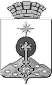 АДМИНИСТРАЦИЯ СЕВЕРОУРАЛЬСКОГО ГОРОДСКОГО ОКРУГА ПОСТАНОВЛЕНИЕАДМИНИСТРАЦИЯ СЕВЕРОУРАЛЬСКОГО ГОРОДСКОГО ОКРУГА ПОСТАНОВЛЕНИЕ26.06.2020                                                                                                         № 539                                                                                                        № 539г. Североуральскг. СевероуральскУТВЕРЖДЕНпостановлением АдминистрацииСевероуральского городского округаот 26.06.2020 № 539«Об утверждении Порядка проведения анализа финансового состояния принципала, проверки достаточности, надежности и ликвидности обеспечения при предоставлении муниципальной гарантии Североуральского городского округа, а также мониторинга финансового состояния принципала, контроля за достаточностью, надежностью и ликвидностью предоставленного обеспечения после предоставления муниципальной гарантии Североуральского городского округа и определения минимального объема (суммы) обеспечения исполнения обязательств принципала по удовлетворению регрессного требования гаранта к принципалу по муниципальной гарантии Североуральского городского округа»Коэффициенты1 категория2 категория3 категорияК1более 0,20,15 - 0,2менее 0,15К2более 0,80,5 - 0,8менее 0,5К3более 2,01,0 - 2,0менее 1,0К4более 1,00,7 - 1,0менее 0,7К5более 0,150,01 - 0,15Менее 0, не рентабельноеПоказательВес показателяКоэффициент абсолютной ликвидности (К1)0,11Коэффициент промежуточной ликвидности (К2)0,05Коэффициент текущей (общей) ликвидности (К3)0,42Коэффициент соотношения собственных и заемных средств (К4)0,21Рентабельность продукции (К5)0,21Итого1 Приложение № 1к Порядку проведения анализа финансового состояния принципала, проверки достаточности, надежности и ликвидности обеспечения при предоставлении муниципальной гарантии Североуральского городского округа, а также мониторинга финансового состояния принципала, контроля за достаточностью, надежностью и ликвидностью предоставленного обеспечения после предоставления муниципальной гарантии Североуральского городского округа и определения минимального объема (суммы) обеспечения исполнения обязательств принципала по удовлетворению регрессного требования гаранта к принципалу по муниципальной гарантии Североуральского городского округаНомер строкиНаименование показателяНаименование показателяЗначение показателя1К1 - Коэффициент абсолютной ликвидности ( )К1 - Коэффициент абсолютной ликвидности ( )1.1ДС - денежные средства и денежные эквиваленты (строка № 1250 баланса предприятия)ДС - денежные средства и денежные эквиваленты (строка № 1250 баланса предприятия)1.2О - рыночная стоимость государственных ценных бумаг и ценных бумаг Сбербанка Российской Федерации, принадлежащих предприятию, на момент окончания отчетного периода (строка № 1240 баланса предприятия)О - рыночная стоимость государственных ценных бумаг и ценных бумаг Сбербанка Российской Федерации, принадлежащих предприятию, на момент окончания отчетного периода (строка № 1240 баланса предприятия)1.3КО - краткосрочные финансовые обязательства (строка 1.4 – строка 1.5 – строка 1.6)КО - краткосрочные финансовые обязательства (строка 1.4 – строка 1.5 – строка 1.6)1.4Итог раздела V баланса «Краткосрочные обязательства» (строка № 1500)Итог раздела V баланса «Краткосрочные обязательства» (строка № 1500)1.5Доходы будущих периодов (строка № 1530 баланса организации)Доходы будущих периодов (строка № 1530 баланса организации)1.6Оценочные обязательства (строка № 1540 баланса организации)Оценочные обязательства (строка № 1540 баланса организации)2К2 - Коэффициент быстрой (промежуточной) ликвидности 2.1ДЗ - дебиторская задолженность (строка № 1230 баланса организации)2.2ФВ - финансовые вложения (за исключением денежных эквивалентов) (строка № 1240 баланса организации)2.3ДС - денежные средства и денежные эквиваленты (строка № 1250 баланса организации)2.4КО - краткосрочные финансовые обязательства (строка 4 – строка 5 – строка 6)2.5Итог раздела V баланса «Краткосрочные обязательства» (строка № 1500 баланса организации)2.6Доходы будущих периодов (строка № 1530 баланса организации)2.7Оценочные обязательства (строка № 1540 баланса организации)3К3 - Коэффициент текущей (общей) ликвидности  3.1ОА - оборотные активы предприятия (строка № 1200 баланса организации)3.2ДЗ - дебиторская задолженность (строка № 1230 баланса организации)3.3КО - краткосрочные финансовые обязательства (строка 3.4 – строка 3.5 – строка 3.6)3.4Итог раздела V баланса «Краткосрочные обязательства» (строка № 1500 баланса организации)3.5Доходы будущих периодов (строка № 1530 баланса организации)3.6Оценочные обязательства (строка № 1540 баланса организации)4К4 - Коэффициент соотношения собственных и заемных средств ( )4.1СК - собственный капитал предприятия и резервы (строка № 1300 баланса организации)4.2ЗК - финансовые обязательства. (строка 4.3 + строка 4.4 – строка 4.5 – строка 4.6)4.3Итог раздела V баланса «Краткосрочные обязательства» (строка № 1500 баланса организации)4.4Итог раздела IV баланса «Долгосрочные обязательства» (строка № 1400 баланса организации)4.5Доходы будущих периодов (строка № 1530 баланса организации)4.6Оценочные обязательства (строка № 1540 баланса организации)5К5 - Показатель рентабельности (   )5.1ПР - прибыль от продаж (строка № 2200 формы № 2)5.2В - выручка (строка № 2110 формы № 2)6S - Значение сводной оценки (строка 6.1 + строка 6.2 + строка 6.3 + строка 6.4 + строка 6.5)6.10,11 x Категория К16.20,05 x Категория К26.30,42 x Категория К36.40,21 x Категория К46.50,21 x Категория К5Приложение № 2к Порядку проведения анализа финансового состояния принципала, проверки достаточности, надежности и ликвидности обеспечения при предоставлении муниципальной гарантии Североуральского городского округа, а также мониторинга финансового состояния принципала, контроля за достаточностью, надежностью и ликвидностью предоставленного обеспечения после предоставления муниципальной гарантии Североуральского городского округа и определения минимального объема (суммы) обеспечения исполнения обязательств принципала по удовлетворению регрессного требования гаранта к принципалу по муниципальной гарантии Североуральского городского округа№Наименование показателяДаНет1.Наличие действующей лицензии на осуществление банковских операций, в том числе на предоставление банковских гарантий2.Соблюдение обязательных нормативов, установленных Центральным банком Российской Федерации, в течение последних 12 месяцев за ________ (период)3.Финансовая отчетность признана в аудиторском заключении за ___ год достоверной4.Задолженность по уплате налогов, сборов, обязательных платежей, пеней, штрафов, иных финансовых санкций, задолженность по денежным обязательствам перед бюджетом (да - имеется, нет - отсутствует)5.Возбуждение дела о несостоятельности (банкротстве) и введение процедуры банкротства (в случае возбуждения дела указать № и дату решения)6.Является участником системы обязательного страхования вкладов7.Сумма банковской гарантии достаточна для исполнения обязательств принципала по удовлетворению регрессного требования в связи с исполнением муниципальной гарантииПриложение № 3к Порядку проведения анализа финансового состояния принципала, проверки достаточности, надежности и ликвидности обеспечения при предоставлении муниципальной гарантии Североуральского городского округа, а также мониторинга финансового состояния принципала, контроля за достаточностью, надежностью и ликвидностью предоставленного обеспечения после предоставления муниципальной гарантии Североуральского городского округа и определения минимального объема (суммы) обеспечения исполнения обязательств принципала по удовлетворению регрессного требования гаранта к принципалу по муниципальной гарантии Североуральского городского округа№Наименование показателяДаНет1.Финансовая отчетность признана в аудиторском заключении за ____ год достоверной2.Задолженность по уплате налогов, сборов, обязательных платежей, пеней, штрафов, иных финансовых санкций, задолженность по денежным обязательствам перед бюджетом (да - имеется, нет - отсутствует)3.Возбуждение дела о несостоятельности (банкротстве) и введение процедуры банкротства (в случае возбуждения дела указать № и дату решения)4.Сумма поручительства достаточна для исполнения обязательств принципала по удовлетворению регрессного требования в связи с исполнением государственной гарантии областиПриложение № 4к Порядку проведения анализа финансового состояния принципала, проверки достаточности, надежности и ликвидности обеспечения при предоставлении муниципальной гарантии Североуральского городского округа, а также мониторинга финансового состояния принципала, контроля за достаточностью, надежностью и ликвидностью предоставленного обеспечения после предоставления муниципальной гарантии Североуральского городского округа и определения минимального объема (суммы) обеспечения исполнения обязательств принципала по удовлетворению регрессного требования гаранта к принципалу по муниципальной гарантии Североуральского городского округа